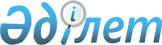 О мерах по организации социальных рабочих мест в городе Караганде
					
			Утративший силу
			
			
		
					Постановление акимата города Караганды от 09 апреля 2010 года N 10/07. Зарегистрировано Управлением юстиции города Караганды 22 апреля 2010 года N 8-1-112. Утратило силу - постановлением акимата города Караганды от 29 декабря 2011 года N 64/01      Сноска. Утратило силу постановлением акимата города Караганды от 29.12.2011 N 64/01 (вводится в действие по истечении десяти календарных дней после дня его первого официального опубликования).

      В соответствии со статьей 31 Закона Республики Казахстан от 23 января 2001 года "О местном государственном управлении и самоуправлении в Республике Казахстан", подпунктом 5 пункта 2 статьи 4 и статьей 18-1 Закона Республики Казахстан от 23 января 2001 года "О занятости населения", в целях оказания социальной поддержки безработным гражданам, относящимся к целевым группам, акимат города Караганды ПОСТАНОВЛЯЕТ:

      Сноска. Преамбула с изменениями, внесенными постановлением акимата города Караганды от 28.12.2010 N 63/05 (вводится в действие по истечении десяти календарных дней после дня его первого официального опубликования).



      1. Утвердить Порядок отбора работодателей, предлагающих организацию социальных рабочих мест для трудоустройства безработных из целевых групп.



      2. Государственному учреждению "Отдел занятости и социальных программ города Караганды" (далее - Отдел занятости), организовать работу по созданию социальных рабочих мест для временного трудоустройства безработных граждан из целевых групп, зарегистрированных в Отделе занятости, в установленном законодательством порядке сроком не более шести месяцев.



      3. Акимам районов города Караганды оказывать содействие Отделу занятости в организации работы по созданию социальных рабочих мест.



      4. Финансирование мероприятий по созданию социальных рабочих мест производить в пределах целевых трансфертов, предусмотренных в областном бюджете по бюджетной программе 027 "Целевые текущие трансферты бюджетам районов (городов областного значения) на расширение программы социальных рабочих мест и молодежной практики", а также за счет средств бюджета города Караганды, предусмотренных по программе 002 "Программа занятости" подпрограммы 102 "Дополнительные меры по социальной защите граждан в сфере занятости населения".



      5. Размер среднемесячных отчислений для лиц, направляемых на социальные рабочие места, исходя из общей суммы трансфертов с учетом плановой численности трудоустраиваемых и продолжительности участия, включая обязательные пенсионные взносы и индивидуальный подоходный налог, составляет 20 000 тенге, доля софинансирования со стороны работодателя определяется договором, заключаемым между Отделом занятости и работодателем.



      6. Контроль за исполнением настоящего постановления возложить на заместителя акима города Караганды Максутова Халела Мукатаевича.



      7. Настоящее постановление вводится в действие по истечении десяти календарных дней после дня его первого официального опубликования и распространяется на правоотношения, возникшие с 1 апреля 2010 года.      Аким города                                Б. Абдишев

Утвержден постановлением

акимата города Караганды

09 апреля 2010 года N 10/07 

Порядок отбора работодателей, предлагающих организацию социальных рабочих мест для трудоустройства безработных из целевых групп

      1. Работодатель подает заявку на организацию социальных рабочих мест в уполномоченный орган государственное учреждение "Отдел занятости и социальных программ города Караганды" (далее Уполномоченный орган).



      2. При отборе работодателей, предлагающих организацию социальных рабочих мест, Уполномоченный орган учитывает следующие требования:

      1) платежеспособность предприятия;

      2) своевременность выплаты заработной платы;

      3) соответствие рабочего места нормам техники безопасности;

      4) соблюдение на предприятии норм Трудового кодекса Республики Казахстан;

      5) возможность предоставления безработному постоянной работы по истечении срока действия заключенного договора с Уполномоченным органом.



      3. Работодатель для участия в отборе предоставляет учредительные документы либо свидетельство индивидуального предпринимателя.



      4. Работодатель заключает договор с Уполномоченным органом на организацию социальных рабочих мест. В договоре отражаются предмет договора, размер и условия оплаты труда, сумма затрат, ответственность сторон и особые условия, срок действия договора. Работа носит временный характер, и для ее организации не могут быть использованы постоянные рабочие места и вакансии.



      5. Уполномоченный орган выдает направление безработным из целевых групп населения для трудоустройства на социальное рабочее место.



      6. Работодатель принимает на социальное рабочее место направляемого безработного, заключает с ним трудовой договор, предоставляет рабочее место, соответствующее нормам техники безопасности.



      7. Работодатель для возмещения расходов по оплате труда ежемесячно до 5 числа месяца следующего за отчетным предоставляет в Уполномоченный орган в установленном порядке: выписку из приказа о приеме на работу, табель учета рабочего времени, акт выполненных работ.



      8. Работодатель производит обязательные налоговые и пенсионные отчисления в соответствии с действующим законодательством Республики Казахстан.



      9. Контроль за исполнением настоящего Порядка отбора работодателей, предлагающих организацию социальных рабочих мест для трудоустройства безработных из целевых групп, возлагается на Уполномоченный орган.
					© 2012. РГП на ПХВ «Институт законодательства и правовой информации Республики Казахстан» Министерства юстиции Республики Казахстан
				